АКТ ПРОВЕРКИ№ 01       г. Островной                                                                              «19»  марта  2019 года	На основании приказа Финансового отдела Администрации закрытого административно-территориального образования  город  Островной Мурманской области (далее – Финансовый отдел Администрации ЗАТО г. Островной)                          от 04.03.2018 № 16-од «О проведении контрольного мероприятия», проводилась  внеплановая выездная проверка главного распорядителя бюджетных средств - Администрации закрытого административно-территориального образования город Островной Мурманской области. Тема проверки: Контроль за соблюдением бюджетного законодательства Российской Федерации и иных нормативных актов, регулирующих бюджетные правоотношения при составлении, утверждении и ведении бюджетных смет, в отношении получателя бюджетных средств - Администрации закрытого административно-территориального образования город Островной Мурманской области.Цель проверки: Соблюдение бюджетного законодательства в части составления, утверждения и ведения бюджетной сметы Администрации ЗАТО г. Островной                  на 2019 год за период с 01.01.2019 по 28.02.2019.Проверка проводилась консультантом Финансового отдела Администрации ЗАТО г. Островной М.М. Перепечиной (удостоверение № 02 от 04.03.2019) методом сплошной проверки представленных документов по проверяемым вопросам                       и в период с 05.03.2019 по 19.03.2019 на основании статей 269.2. Бюджетного Кодекса Российской Федерации, решением Совета депутатов  ЗАТО г. Островной от 03.11.2015 № 18-05 «Об утверждении Положения о бюджетном процессе                          в муниципальном образовании ЗАТО г. Островной Мурманской области»,  постановлением Администрации ЗАТО г. Островной от 07.07.2017 № 204                       «Об утверждении Административного регламента  исполнения Финансовым отделом Администрации ЗАТО г. Островной муниципальной функции по осуществлению внутреннего муниципального финансового контроля в сфере бюджетных правоотношений».Предметом проверки является бюджетная смета Администрации ЗАТО                     г. Островной.Общие положенияВ соответствии с Уставом муниципального образования закрытое административно-территориальное образование город Островной Мурманской области, утвержденным решением Совета депутатов ЗАТО г. Островной                           от 26.04.2012 № 59-06 (с изменениями и дополнениями, внесенными решениями Совета депутатов ЗАТО г. Островной от 13.12.2013 № 86-05, от 23.10.2014              № 02-06, от 01.06.2016 № 32-10) Администрация ЗАТО г. Островной является исполнительно-распорядительным органом муниципального образования ЗАТО                 г. Островной. Полное наименование – Администрация закрытого административно-территориального образования город Островной Мурманской области. Сокращенное наименование – Администрация ЗАТО г. Островной (далее – Администрация).В соответствии со статьей 37 Устава к компетенции Администрации относится исполнение полномочий по решению вопросов местного значения в соответствии         с федеральными законами, нормативными правовыми актами Совета депутатов                  и главы ЗАТО, а также исполнение отдельных государственных полномочий, переданных органам местного самоуправления ЗАТО г. Островной федеральными законами и законами Мурманской области.Место нахождения: г. Островной, Мурманской области.- адрес: 184640, г. Островной, Мурманской области, ул. Жертв Интервенции, д. 1;- телефон/факс 8(81558) 5-00-12;- e-mail: admzato@zato-ostrov.ru.Администрация является юридическим лицом и подлежит государственной регистрации в соответствии с федеральным законом, имеет печать, штамп, официальные бланки с собственной атрибутикой, счет в отделении Федерального казначейства.ОГРН – 1025100712317, свидетельство о внесении записи в Единый государственный реестр юридических лиц серия 51 № 001763327 от 26.12.2011 г.;  ИНН – 5114000067; КПП – 511401001, свидетельство о постановке на учет           в налоговом органе юридического лица, образованного в соответствии                                с законодательством Российской Федерации, по месту нахождения на территории Российской Федерации серия 51 № 0013497 от 20.04.2001 г.Согласно Уведомлению Территориального органа Федеральной службы государственной статистики по Мурманской области от 20.12.1991 № 58 Администрации присвоены коды идентификации:- Общероссийский классификатор предприятий и организаций (ОКПО) - 22618545;- Общероссийский классификатор объектов административно -территориального деления (ОКАТО) – 47531000000; - Общероссийский классификатор территорий муниципальных образований (ОКТМО) – 47731000001;- Общероссийский классификатор органов государственной власти и управления (ОКОГУ) - 3300200;- Общероссийский классификатор форм собственности (ОКФС) – 14;- Общероссийский классификатор организационно-правовых форм (ОКОПФ) - 75404.Администрацией руководит глава Администрации на принципах единоначалия.В соответствии с распоряжением Главы ЗАТО г. Островной от 04.03.2016                        № 10-лг на должность главы Администрации с 04.03.2016 назначена Богданова Светлана Евгеньевна.В 2019 году ведение бюджетного (бухгалтерского, налогового) учета и формирование бюджетной (бухгалтерской, налоговой) осуществляется  Муниципальным казенным учреждением «Централизованная бухгалтерия закрытого административно – территориального образования город Островной Мурманской области» (далее – МКУ «ЦБ ЗАТО г. Островной») в соответствии с Бюджетным кодексом Российской Федерации, приказом  МКУ «ЦБ ЗАТО г. Островной» от 29.12.2017 № 65 о/д «Об утверждении Учетной политики МКУ «ЦБ ЗАТО                         г. Островной» для целей бухгалтерского и налогового учета (в редакции приказа  МКУ «ЦБ ЗАТО г. Островной» от 31.01.2018 № 25 о/д) и на основании договора               на бухгалтерское обслуживание от 29.12.2017, заключенного между Администрацией и МКУ «ЦБ ЗАТО г. Островной».На основании сведений об открытых лицевых счетах от 13.03.2019 № 01-17/410 Администрации в Управлении Федерального казначейства по Мурманской области открыты лицевые счета:- № 01493420010 лицевой счет ГРБС;- № 03493420010 лицевой счет получателя бюджетных средств;- № 04493420010 лицевой счет администратора доходов бюджета;- № 05493420010 лицевой счет для учета операций со средствами, поступающими во временное распоряжение получателя бюджетных средств.На основании справки от 13.03.2019 №  01-17/409 о должностных лицах Администрации, имеющих право подписи денежных и расчетных документов в 2019 году: Право первой подписи имеют:- глава администрации Богданова Светлана Евгеньевна (с 13.01.2014                          по настоящее время);- первый заместитель главы администрации Третьяк Елена Валерьевна                        (с 13.01.2014 по настоящее время);- начальник отдела администрации Елисеева Людмила Анатольевна                           (с 14.07.2014 по настоящее время).Право второй подписи имеют:- начальник МКУ «ЦБ ЗАТО г. Островной» Евменова Наталья Викторовна                  (с 18.04.2017 по настоящее время);- заместитель начальника МКУ «ЦБ ЗАТО г. Островной» Сиридина Ольга Виллиевна (с 11.05.2018 по настоящее время). Проверка соблюдения Порядка составления, утверждения бюджетных сметВ 2019 году формирование, утверждение и ведение бюджетной сметы Администрации осуществляется МКУ «ЦБ ЗАТО г. Островной» в соответствии с Порядком составления, утверждения и ведения бюджетных смет Администрации ЗАТО г. Островной и подведомственных ей муниципальных казенных учреждений утвержден постановлением Администрации от 10.09.2018 № 253 (в редакции постановления от 20.12.2018 № 346) (далее – Порядок).К проверке представлена бюджетная смета Администрации, находящаяся в пользовании и работе МКУ «ЦБ ЗАТО г. Островной».Смета Администрации по состоянию на 01.01.2019 составлена в соответствии с Порядком на основе доведенных лимитов бюджетных обязательств (далее – ЛБО).Утвержденная бюджетная роспись и ЛБО получателя бюджетных средств   (далее – ПБС) – Администрации направлены ПБС в установленные сроки письмом от 27.12.2018 № 01-01-29/4171. Однако в нарушение пункта 1.2. Порядка составления, утверждения и ведения бюджетной росписи и лимитов бюджетных обязательств главного распорядителя бюджетных средств – Администрации ЗАТО г. Островной, утвержденного постановлением Администрации от 29.12.2017 № 429, ЛБО на текущий финансовый год Администрацией не утверждены.ЛБО доведены до ПБС – Администрации 27.12.2018 расходным расписанием              № 1 в полном объеме и в установленные сроки.В соответствии с пунктом 3.1. Порядка смета учреждения, являющегося органом местного самоуправления, осуществляющим бюджетные полномочия ГРБС, утверждается руководителем ГРБС не позднее десяти рабочих дней со дня доведения в установленном порядке ЛБО, в данном случае – не позднее 17.01.2019. Смета Администрации утверждена руководителем ГРБС в установленные сроки.В соответствии с Порядком (в редакции постановления от 20.12.2018  № 346 «О внесении изменений в Порядок составления, утверждения и ведения бюджетных смет Администрации ЗАТО г. Островной и подведомственных ей муниципальных казенных учреждений утвержден постановлением Администрации ЗАТО г. Островной от 10.09.2018 № 253» бюджетная смета Администрации сформирована по установленной форме. В соответствии с пунктом 3.4. Порядка показатели сметы Администрации соответствуют доведенным до учреждения ЛБО. К представленной смете прилагаются обоснования (расчеты) плановых сметных показателей, использованных при формировании сметы, являющихся неотъемлемой частью сметы. В соответствии с пунктом 3.2. порядка обоснования (расчеты) плановых сметных показателей утверждаются руководителем учреждения в срок не позднее десяти рабочих дней со дня доведения учреждению в установленном порядке ЛБО, в данном случае – 17.01.2019. Обоснования (расчеты) плановых сметных показателей утверждены руководителем с соблюдением установленных сроков.Проверка правильности формирования обоснований (расчетов) плановых сметных показателей показала следующее:Обоснования (расчеты) плановых сметных показателей по                                     КБК 001 0104 0810106010 121, 129 соответствуют доведенным ЛБО. Однако расчет общего ФОТ и страховых взносов по Администрации завышен.Так, сумма ФОТ муниципальных служащих завышена на 284 695,89 руб., страховые взносы завышены на 83 876,91 руб., ФОТ должностей не являющихся муниципальными служащими занижен на 237 563,96 руб., страховые взносы занижены на 67 017,26 руб. Следовательно, по общему ФОТ Администрации излишне запланировано 47 131,93 руб., по страховым взносам 16 859,65 руб. (Приложение к акту № 1).Таким образом, бюджетные ассигнования излишне запланированные на ФОТ и страховые взносы необходимо сократить.В обоснованиях (расчетах) плановых сметных показателей по                                     КБК 001 0304 0810159300 129 сумма страховых взносов соответствует доведенным ЛБО. Однако в расчете сумма взносов завышена на 16,52 руб.  (При ФОТ 607 650,56 руб. страховые взносы 30,2 % составят – 183 510,47 руб.).Таким образом, необходимо уточнить смету и расчеты и перенести излишне запланированную сумму на другой КБК.В обоснованиях (расчетах) плановых сметных показателей в приложениях  № 6 в большинстве случаев не заполнен раздел 3 «Сведения о нормативных (правовых) актах, устанавливающих порядок определения объемов затрат».Проверка соблюдения Порядка в части ведения бюджетных сметВедением сметы является внесение изменений в показатели сметы в пределах доведенных учреждению в установленном порядке объемов соответствующих лимитов бюджетных обязательств.В соответствии  пунктом 4.1. Порядка Администрацией за период с 01.01.2019 по 28.02.2019 при изменении ЛБО соответствующие изменения в показатели бюджетной сметы вносились с соблюдением установленных сроков. Так изменения в смету внесены по следующим изменениям ЛБО:В соответствии с пунктом 4.3. Порядка, изменения в смету формируются на основании изменений показателей обоснований (расчетов) плановых сметных показателей. Изменения в показатели обоснований (расчетов) плановых сметных показателей Администрацией за период с 01.01.2019 по 28.02.2019 вносились в установленные сроки и в полном объеме.Проведение анализа выявленных нарушений и внесение предложений по их устранениюНа основании проведенной проверки сделаны следующие выводы:Не верно сформированы обоснования (расчеты) плановых сметных показателей:- расчет фонда оплаты труда и страховые взносы по КБК 001 0104 0810106010 121, 129 завышены на 63 991,58 руб.;- страховые взносы по КБК 001 0304 0810159300 129 не верно рассчитаны и завышены на 16,52 руб.;- в обоснованиях (расчетах) плановых сметных показателей в приложениях  № 6 в большинстве случаев не заполнен раздел 3 «Сведения о нормативных (правовых) актах, устанавливающих порядок определения объемов затрат».Предложения по результатам проведенной проверки:Привести расчеты к смете Администрации в соответствие с настоящим Актом:- уточнить расчет фонда оплаты труда и страховые взносы по Администрации и сократить бюджетные ассигнования и ЛБО на сумму излишне запланированных ассигнований в размере 63 991,58 руб.;- уточнить расчет страховых взносов по отделу ЗАГС и перераспределить излишне запланированные ассигнования на другие расходы в размере 16,52 руб.;- в обоснованиях (расчетах) плановых сметных показателей в приложениях  № 6 заполнить раздел 3 «Сведения о нормативных (правовых) актах, устанавливающих порядок определения объемов затрат».2. Усилить внутренний финансовый контроль в отношении внутренних бюджетных процедур, к которым относится составление, утверждение и ведение бюджетных смет, в соответствии с Методическими рекомендациями                                   по осуществлению внутреннего финансового контроля данный вид контроля относится к внутренним, утвержденными приказом Министерства финансов Российской Федерации от 07.09.2016 № 356.                Консультант                                                                 Глава Администрации         Финансового отдела                                                            ЗАТО г. Островной                                                   Администрации ЗАТО г.  Островной                            ______________М.М. Перепечина                                   ____________ С.Е. Богданова                        Один экземпляр акта получила	          _________       С.Е. Богданова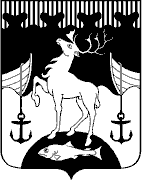 ФИНАНСОВЫЙ ОТДЕЛ АДМИНИСТРАЦИИЗАКРЫТОГО АДМИНИСТРАТИВНО-ТЕРРИТОРИАЛЬНОГО ОБРАЗОВАНИЯ ГОРОД ОСТРОВНОЙ МУРМАНСКОЙ ОБЛАСТИ(Финансовый отдел Администрации ЗАТО г. Островной)пл. Жертв Интервенции, . Островной,  Мурманская область, 184640, тел. (81558) 5-00-42, факс (81558) 5-02-82, e-mail: finotdel@zato-ostrov.ru  ОКПО 22609322, ОГРН  1025100712614, ИНН 5114000099,  КПП 511401001ДатаРасходное расписаниеСумма изменений ЛБОПояснения123411.01.20194- 1 187 000,60Уточнение кода цели11.01.20195- 265 600,00Уточнение кода цели17.01.20194+ 1 452 600,60Уточнение кода цели24.01.20193- 455 373,00Уточнение кода цели25.01.20191- 727 862,08Уточнение кода цели29.01.20192+ 1183 235,08Уточнение кода цели31.01.20193-25 470,99Передвижение бюджетных ассигнований12.02.20193+ 25 470,99Передвижение бюджетных ассигнований19.02.20192- 100 000,00Передвижение бюджетных ассигнований22.02.20193+ 100 000,00Передвижение бюджетных ассигнований